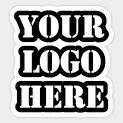 Department NameEVIDENCEAgency Collecting:	_____________________________________________		Collected by:  _________________________________________________		Item Number: _________________________________________________		Case Number: _________________________________________________		Date of Collection: ______________________________________________		Time of Collection: _______________________________________________		Description:________________________________________________________________________________________________________________________________________________________________________________________________________Location of Collection: ________________________________________________	Storage Location: ____________________________________________________	Type of Incident: ____________________________________________________		